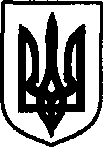 УКРАЇНАДунаєвецька міська  рада VII скликанняР І Ш Е Н Н ЯПершої сесії25 листопада  2015 р.                             Дунаївці	                       № 14-1/2015рПро створення робочої групи по підготовці нормативних документів, що регламентують діяльність Дунаєвецької міської ради						Керуючись Законом України «Про місцеве самоврядування в Україні»,  міська рада ВИРІШИЛА:Створити робочу групу по підготовці нормативних документів, що регламентують діяльність міської ради та затвердити її персональний склад:- Кобилянський Сергій Михайлович – депутат міської ради VІІ скликання;- Купчик Ярослав Олегович – депутат міської ради VІІ скликання;- Лісецька Людмила Володимирівна - депутат міської ради VІІ скликання;- Матіяш Павло Вікторович - депутат міської ради VІІ скликання;- Островський Микола Гелярдович - депутат міської ради VІІ скликання;- Семкова Альона Костянтинівна  - депутат міської ради VІІ скликання.Міський голова                                                                      				В. Заяць